September 11, 2018 Food Truck Menus (3 Food and 1 Dessert Option) Poppy’s Place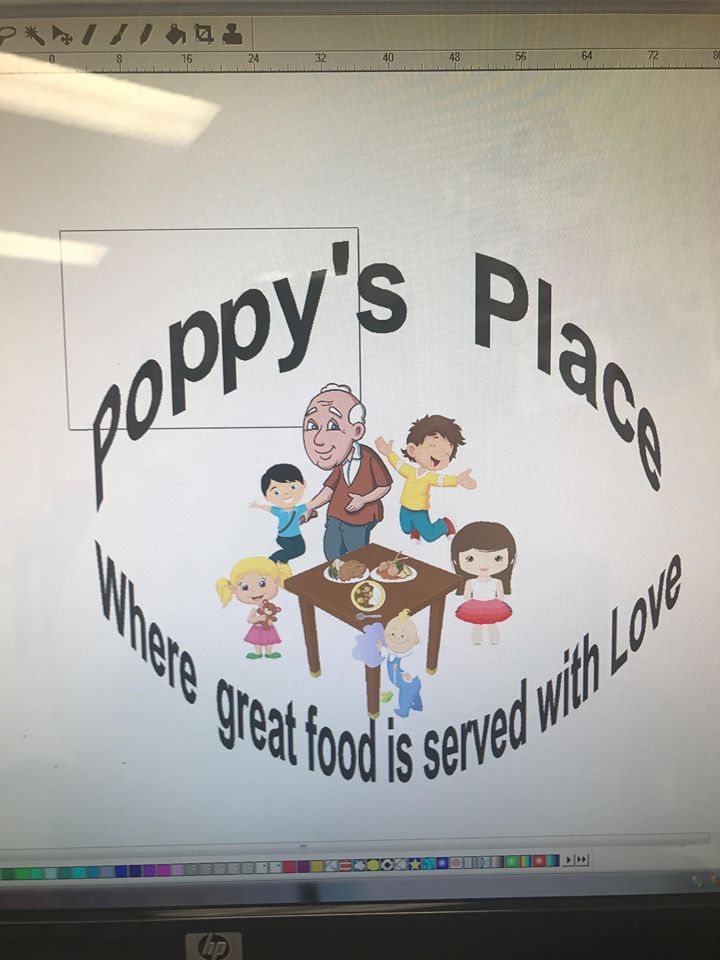 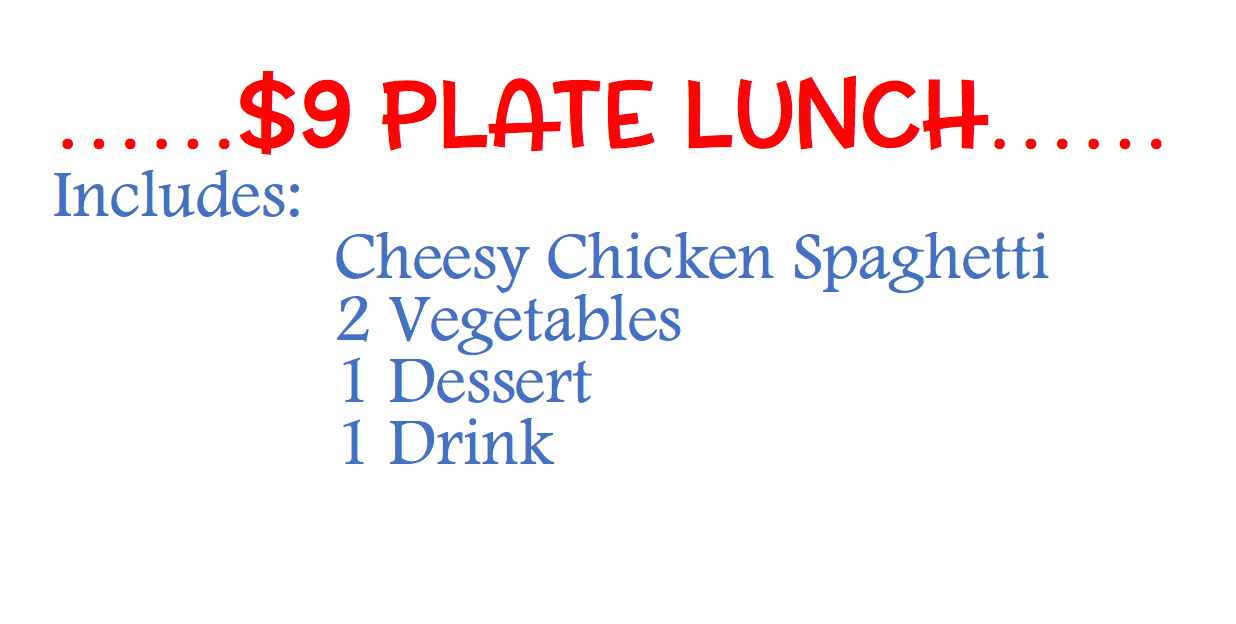 Skinny Phil’s  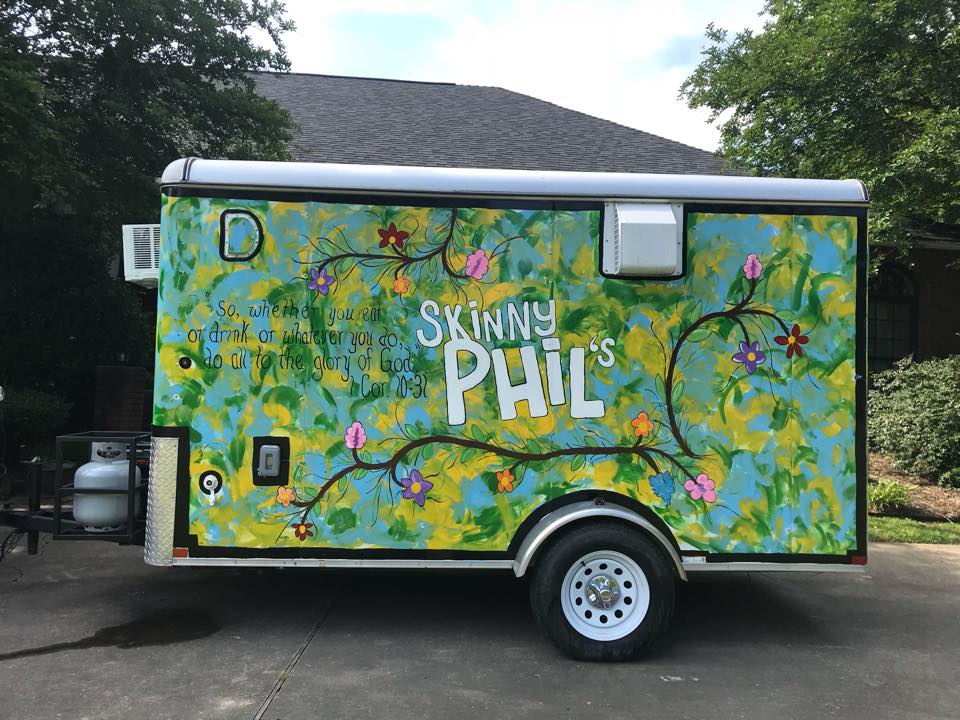 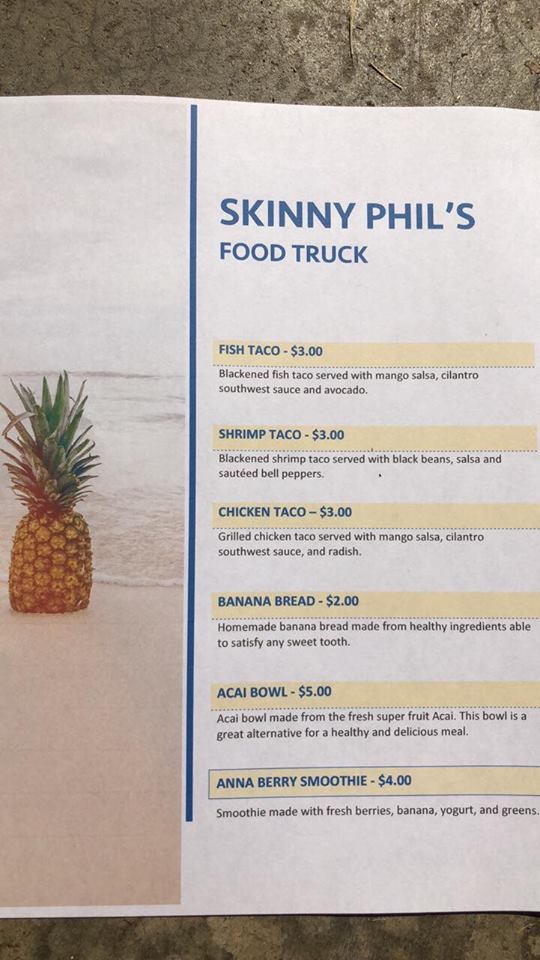 The Cookout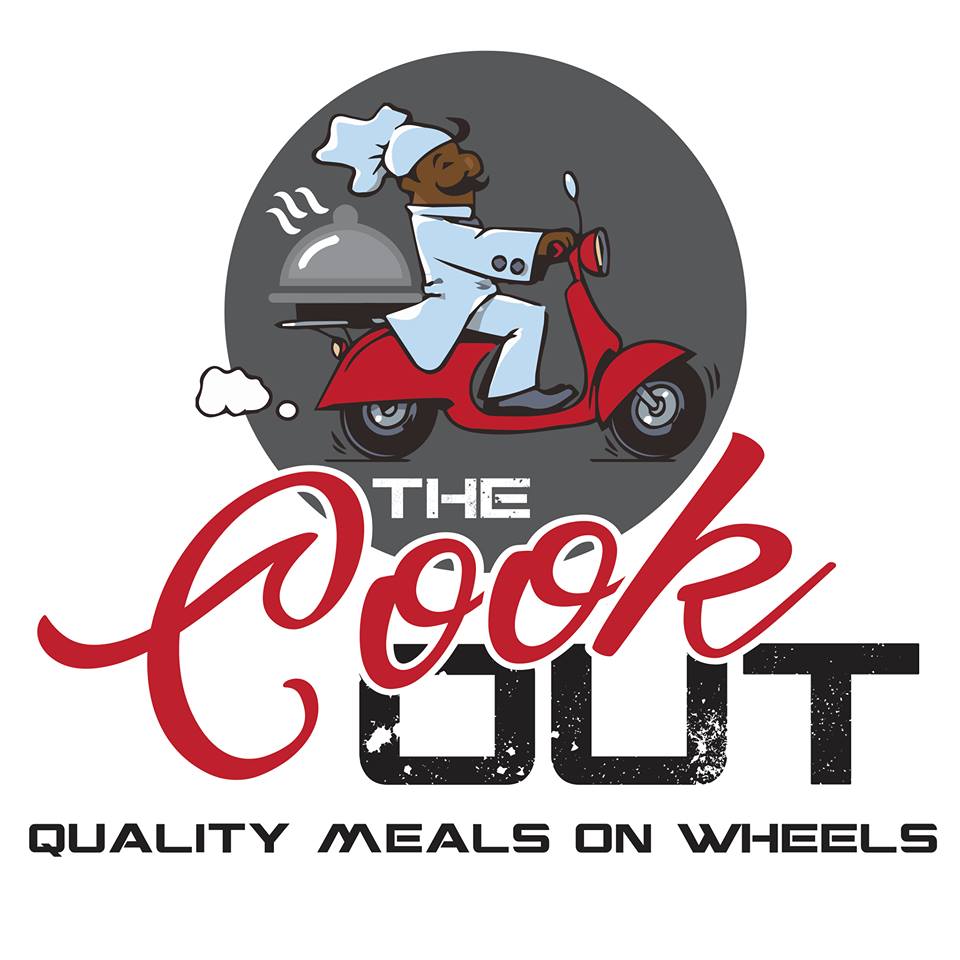 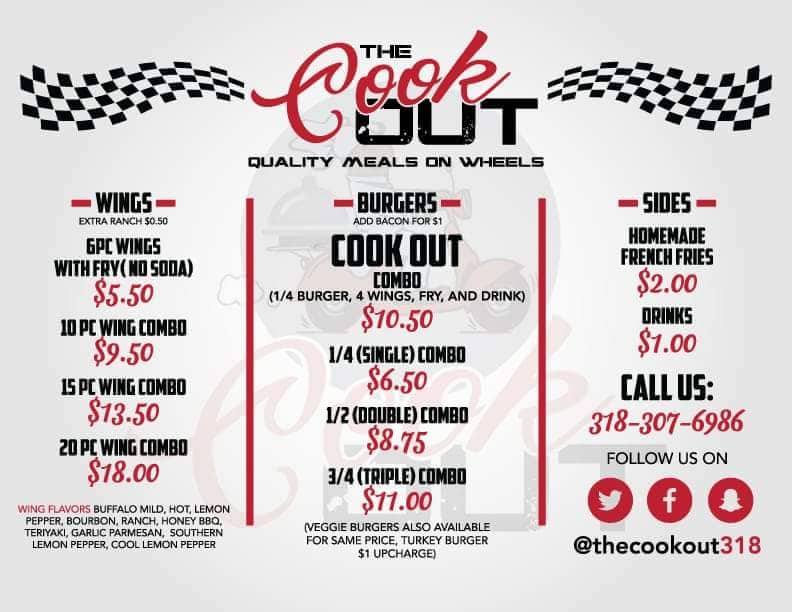 Debbie’s Snowballs 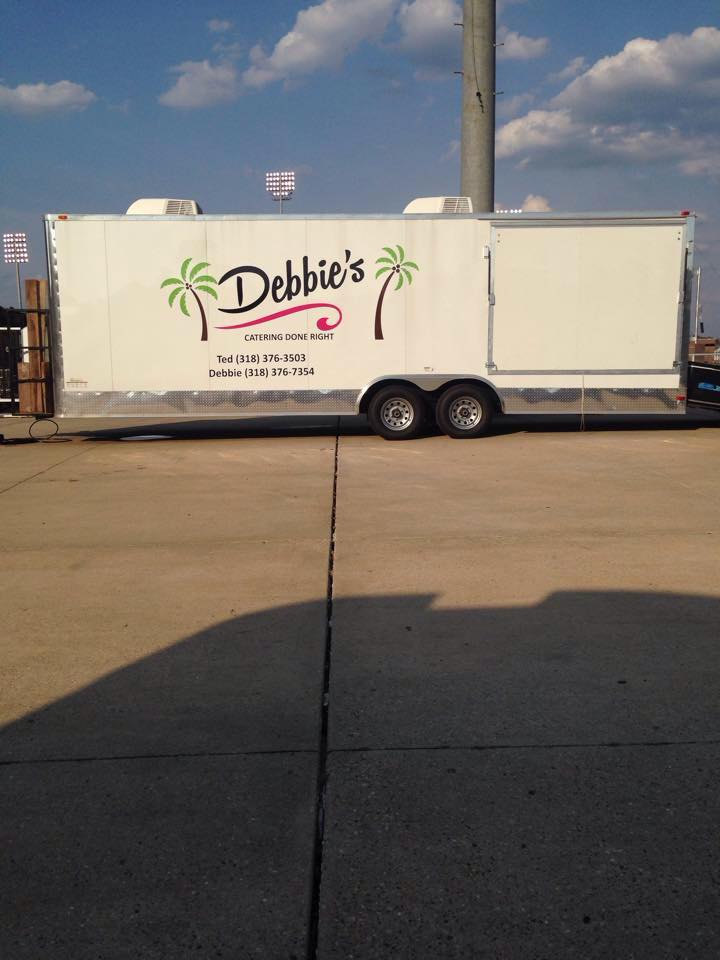 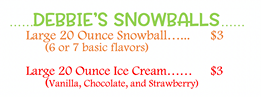 Interest Form Link to Google Doc: https://docs.google.com/spreadsheets/d/1vue9WMiZLVHtSjaYzS1OoAvHl53EfZmTZ6TEjNJSKo4/edit?usp=sharing